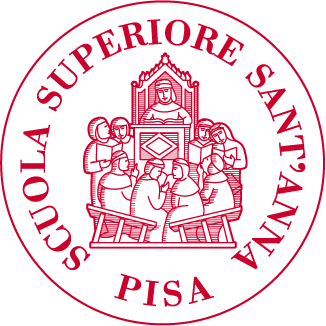 Alla U.O. Allievi Ordinari e Lauree MagistraliOggetto: Richiesta di rimborso spese di alloggio e viaggio per la partecipazione al concorso per l’ammissione ai corsi ordinari della Scuola Superiore Sant’Anna per l’a.a. 2021/22 Il /la Sottoscritto/a __________________________________________ nato/a  a ____________________________ Prov. |___|____| il _______________, residente in ________________________________________ Prov. |___|___|  Via __________________________________________ ______________n. __________ cap.|___|___|___|___|___|, Tel.______________________________ e-mail_______________________________________________________C.F. |___|___|___|___|___|___|___|___|___|___|___|___|___|___|___|___|  candidato/a ad un posto per allievo ordinario per la Classe di:  Scienze Sociali (Sc. Economiche e manageriali, Sc. Politiche, Sc. Giuridiche)  Scienze Sperimentali (Sc. Agrarie e biotecnologie vegetali, Ingegneria Industriale e dell’Informazione, Sc. Mediche)chiede il rimborso delle spese di alloggio e viaggio sostenute per recarsi a Pisa per lo svolgimento delle prove di concorso, con partenza da _______________________________ (indicare il luogo di residenza) e ritorno, in occasione delle prove sostenute nei giorni: ______________________________mediante accredito, sul c/c:BIC/SWIFT |__|__|__|__|__|__|__|__|__|__|__|__|BANCA _____________________________________ Agenzia/Filiale di _________________________Indirizzo ____________________________________________________________________________Intestato a:(solo se l’intestatario del c.c. è diverso dal candidato)Nome e Cognome _____________________________________________ nato/a  a _________________________ Prov. |___|___| il _________________, residente in _______________________________________ Prov. |___|___|  Via _______________________________________________ ______________n. __________ cap.|__|__|__|__|__|, Tel._____________________________________ e-mail________________________________________________C.F. |___|___|___|___|___|___|___|___|___|___|___|___|___|___|___|___|  Data ____________________________FIRMA____________________________NOTA BENE: I candidati che intendano richiedere il contributo alle spese di cui all’art. 10 del bando di concorso dovranno presentare il presente modulo, compilato e firmato, al personale amministrativo della U.O. Allievi Ordinari in occasione della prima prova del concorso, allegando una copia dell’ISEE Università 2021.Dopo il suo rientro alla residenza, il candidato potrà spedire gli originali dei giustificativi di spesa (biglietti aerei, treno, spese di alloggio, etc.) alla U.O. Allievi Ordinari e Lauree Magistrali - Piazza Martiri della Libertà 33 - 56127 Pisa alla c.a. di Luciano LUISI, entro il 31 ottobre 2021.L’amministrazione provvederà ad effettuare i rimborsi secondo le percentuali indicate nel bando di concorso in relazione all’ISEE presentato. In assenza di ISEE il rimborso non potrà essere riconosciuto.IBAN 